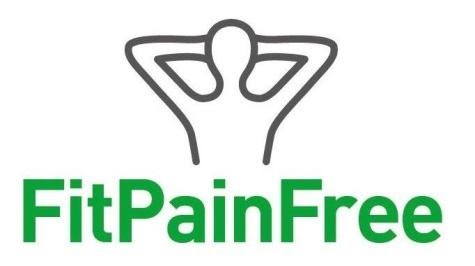                                                        P Ř I H L Á Š K A   na   doškolovací seminář                                                       dne 19. března 2022                                                                                               vyplň všechny kolonky (podklad pro tisk Osvědčení)                                                       P Ř I H L Á Š K A   na   doškolovací seminář                                                       dne 19. března 2022                                                                                               vyplň všechny kolonky (podklad pro tisk Osvědčení)                                                       P Ř I H L Á Š K A   na   doškolovací seminář                                                       dne 19. března 2022                                                                                               vyplň všechny kolonky (podklad pro tisk Osvědčení)                                                       P Ř I H L Á Š K A   na   doškolovací seminář                                                       dne 19. března 2022                                                                                               vyplň všechny kolonky (podklad pro tisk Osvědčení)                                                       P Ř I H L Á Š K A   na   doškolovací seminář                                                       dne 19. března 2022                                                                                               vyplň všechny kolonky (podklad pro tisk Osvědčení)                                                       P Ř I H L Á Š K A   na   doškolovací seminář                                                       dne 19. března 2022                                                                                               vyplň všechny kolonky (podklad pro tisk Osvědčení)                                                       P Ř I H L Á Š K A   na   doškolovací seminář                                                       dne 19. března 2022                                                                                               vyplň všechny kolonky (podklad pro tisk Osvědčení)příjmení, jménopříjmení, jménopříjmení, jménorok narozenírok narozenírok narozenírok narozeníbydliště: obece-mail:e-mail:mobilmobilmobilmobilžupa:T. J. Sokol:T. J. Sokol:T. J. Sokol:T. J. Sokol:T. J. Sokol:T. J. Sokol:doplň:cvičitel/ka           třídyodbornost:praxe:praxe:… rokůPřijaté přihlášky obratem potvrdíme. Účastnický poplatek 1.000,- Kč vám bude fakturován s termínem splatnosti do 3 dnůÚčastnický poplatek 1.000,- Kč vám bude fakturován s termínem splatnosti do 3 dnůÚčastnický poplatek 1.000,- Kč vám bude fakturován s termínem splatnosti do 3 dnůÚčastnický poplatek 1.000,- Kč vám bude fakturován s termínem splatnosti do 3 dnůdatum:datum:V případě, že vám účastnický poplatek proplatí župa nebo jednota uveďte jejich fakturační údaje.Fakturační údaje:Fakturační údaje:Fakturační údaje:Fakturační údaje: